	    Aktuellt från Brf. Måran 2 nr 5/22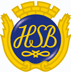 Hej och Glad Påsk.Det händer mycket nu på vårkanten så här kommer en rapport om vad som är på gång.FöreningsstämmaFöreningsstämman kommer gå av stapeln måndagen den 23 maj. Kallelse kommer, men skriv redan nu in datumet i kalendern.FönsterStyrelsen har beslutat att skjuta på byte av fönster. De företag som varit här och tittat har samtliga uttryckt att våra fönster är i gott skick. Nu senast var en hantverkare här som sa samma sak. Detta efter att ha besökt några lägenheter som i enkäten uttryckt problem. Många av problemen går att åtgärda och vi återkommer om detta lite längre fram i tiden.KällarbelysningVi kommer att byta ut källarbelysningen så att denna, precis som för trapphusen, i fortsättningen kommer att vara rörelsestyrd. El & Tele i Nerike vann den upphandlingen och kommer snart att påbörja arbetet.MålningDet kommer att bli en del måleriarbeten under vår och sommar. Bland annat ska cykelförrådens ytterväggar och carporten målas samt att våra pergolor delvis ska få ny färgsättning. Vi ska även fräscha upp både de gamla soprummen och de nya miljörummen.  Hedströms Måleri vann den upphandlingen.SkyddsrumPresto Brandsäkerhets AB har fått i uppdrag att inventera/besiktiga våra skyddsrum med tillhörande utrustning.De gamla soprummenTack för alla svar som kom in. Några saker visade sig extra populära; extra cykelrum, inne-gym, bibliotek och återvinningsrum. Vi arbetar vidare och återkommer om detta.StäddagLördag den 14 maj samlas vi för städdag. Mer information kommer.Kontakt med styrelsen och expeditionenKontakta styrelsen med mejl till maran2orebro@outlook.com eller lägg en lapp i föreningens postlåda på Västra Nobelgatan 4. Expeditionen är bemannad måndagar jämna veckor kl. 17-17,45.Nästa styrelsemöte blir den 25 april 2022.